Tárgyalja: Pénzügyi Bizottság                 Humánpolitikai BizottságNyilvános ülés anyagaMinősített többség szükségesBerettyóújfalu Város Önkormányzata PolgármesterétőlELŐTERJESZTÉSa Berettyóújfalui Médiacentrum Kft. megalapításáraTisztelt Képviselő-testület!A Berettyó Kulturális Központ egységeként működik a Médiacsoport, mely biztosítja a folyamatos helyi médiaszolgáltatást a Berettyó Televízió működtetésével és a Bihari Hírlap rendszeres megjelentetésével.Berettyóújfalu Város Önkormányzata megvizsgálta annak lehetőségét, hogy hogyan lehetne egy új alapokkal rendelkező médiavállalkozást alapítani. Jelenlegi kiadások (Berettyó Televízió, Bihari Hírlap)Jelenlegi bevételek (Berettyó Televízió, Bihari Hírlap)Az új vállalkozás újabb feladattal bővülne, amely a helyi rádió működtetése lenne. A rádió üzemeltetésével kapcsolatosan az első évben magasabb kiadásokkal tervezünk, hiszen számos olyan dologi, és személyi kiadás merül fel, amely ezen média felület kialakításához szükséges. TERVEZETT RÁFORDÍTÁSOK Ft-ban (csak a rádió esetében)TERVEZETT BEVÉTELEK (csak a rádió esetében)A reklámbevételek mellett a marketing- és támogatói bevételekkel is számolunk a rádió esetében. Szponzorációs bevételek estében a rádió egyes műsorszámainak támogatását, szponzorációs szpotok elhelyezését jelenti. Ebben helyi vállalkozókra számítunk, a rádió, a televízió és a hírlap esetében is. (Az utóbbinál meglévő, vagy új rovatok szponzorációjára is.) Támogatásokkal, pályázati lehetőségekkel is kalkulálunk, ezek elsősorban műsorkészítéshez kapcsolódó támogatások, melyek vissza nem térítendő 70 %-os támogatási intenzitásúak. TERVEZETT SZERVEZETI STRUKTÚRA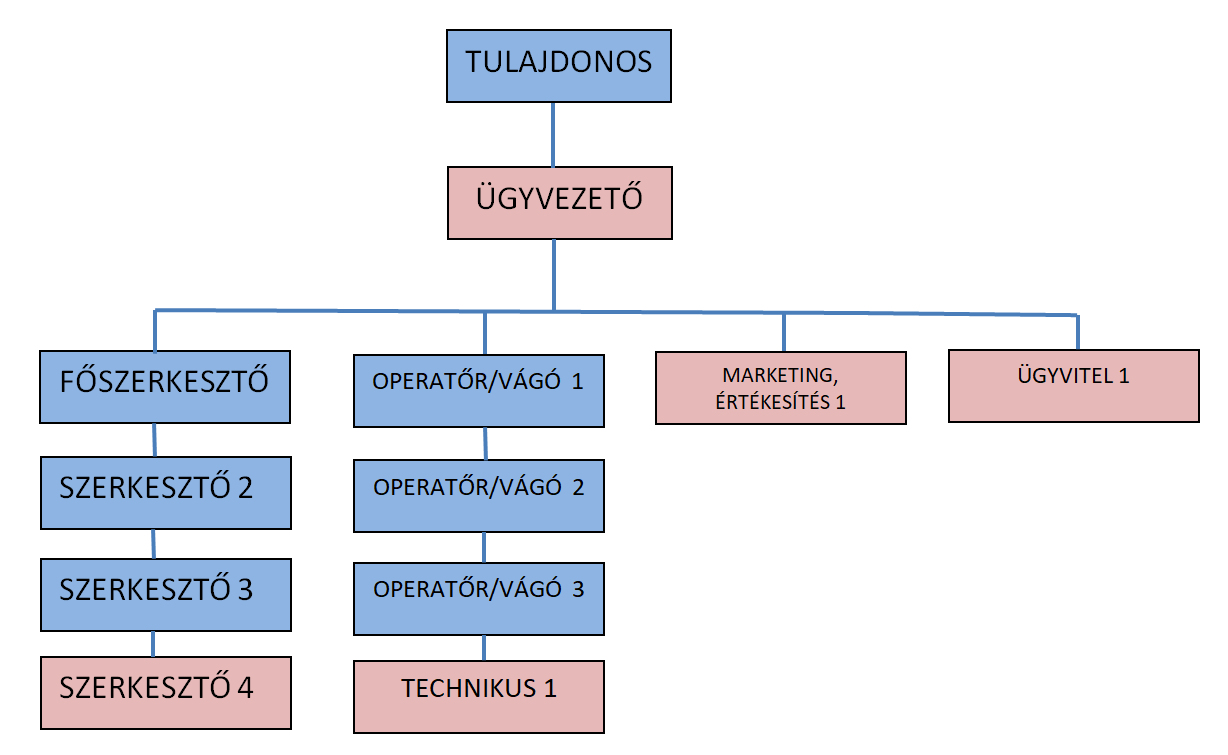 TERVEZETT KIADÁSOK (gazdasági társaság)TERVEZETT BEVÉTELEK (gazdasági társaság)A vállalkozásokat célzó foglalkoztatási támogatások, és gazdasági pályázatokon való sikeres részvétel, illetve a startup vállalkozások számára meglévő pályázati lehetőségek nagymértékben csökkenthetik az önkormányzati kiegészítést, hozzájárulást. ÖsszegzésA négy kommunikációs csatorna kihasználásával (televízió, rádió, újság, Internet) a médiacsoport előtt a hirdetési piacon is új távlatok nyíltak. A helyi piacon a legfontosabb kitörési pont volt, hogy az egységes működésből adódóan az egyes médiumok közösen készítik a csomagajánlatot, a kedvezményrendszert, ami összességében komplexebb értékesítést, nagyobb bevételt jelenthet, a hirdetőknek pedig a jelenleginél is nagyobb hatékonyságot. Fontos cél, hogy a helyben működő vállalkozások a reklámra fordított összeget elsősorban a médiacentrumnál költsék el, hiszen a különböző médiumok lehetővé teszik a célpiacok pontosabb elérését, mivel összességében a teljes lakossági lefedettséget biztosítanak. A reklámbevételek mellett a marketing, termék vagy projekt videók, képi, vagy hanganyagok elkészítéséből származó bevételekkel is tervezünk, hiszen a médiacsoport technikai és személyi feltételei adottak ilyen típusú kisfilmek elkészítésére. Szponzorációs bevételek estében a rádió egyes műsorszámainak támogatását, szponzorációs szpotok elhelyezését jelenti.Az új gazdasági társaságnál előny lehet, hogy a négyféle kommunikációs eszköz egy kézben lesz (televízió, rádió, újság, internetes felület)a működtetés során egy húszéves tapasztalati háttér húzódik. modern technikai eszközök állnak a rendelkezésre.magasan kvalifikált és gyakorlattal rendelkező szakemberek végzik a munkát.önkormányzati háttérA következő öt évre vonatkozó vezetői stratégia hangsúlyos elemei a megvalósítandó technikai és tartalmi fejlesztések, amelyek nélkülözhetetlenek ahhoz, hogy mint helyi médiaszolgáltató a kor igényeihez igazodva betöltse szerepét a Berettyó Televízió, a Bihari Hírlap, a rádió és azok digitális felületei. A koncepció szerint a médiumok (médiacsoport dolgozói) még erősebben és hatékonyabban dolgoznának össze annak érdekében, hogy a hírgyártás gyorsabb és racionálisabb, tervszerű legyen. A tartalmi, szerkesztői elképzelésekben azonban középvezetői szintet a médium specifikumához igazodva főszerkesztők irányítanák a televízió és az újság, valamint a rádió mindennapi munkáját. A részben technikai, részben humánerőforrás fejlesztéssel kialakuló új tartalmak, műsorok, cikkek a még erősebb helyi identitást segítik elő, a helyi média mindennapi fogyasztását erősítik. A marketing, hirdetés és kommunikáció egység kialakítása amellett, hogy az előző jelenlétben erősítik a médiacsoportot, a bevételek növelésében is fontos szerepet játszik. „Helyi vállalkozás a helyi médiumban hirdet” ez is a feladatuk között szerepel. Mindezt egységesen, a médiacsoport valamennyi felületét kihasználva. A médiacsoport egyik fontos stratégiai célja az egységes marketing és kommunikáció kiépítése. Egy egységes szakmai és gazdasági irányítású gazdasági társaság tervszerűen és tudatosan láthatja el a tevékenységéből adódó marketingtevékenységet, aminek segítségével a tájékoztatási alapfeladatán kívül fontos szerepet tölthet be a város egyéb kommunikációjában is. Emellett fontos az is, hogy az információk hatékonyan, gyorsan és gazdaságosan jussanak el a célzott rétegekhez. Az önkormányzat számára a legegyszerűbb megoldás, ha egy médiaszervezettel áll kapcsolatban, és az adott média egyfajta hírügynökségi feladatokat felvállalva osztja szét az egyes információs csomagokat a megfelelő közvetítő eszközök felé. Az önkormányzat számára a folyamatos visszacsatolás megoldást jelent az információk ellenőrzésére, az esetleges hibák gyors és szakszerű javítására is.A gazdasági társaság ügyvezetője ezt a munkát hangolja össze, koordinálja, hogy a mindennapi munka tervszerűbben, egységesen, tudatosabban és gazdaságosabban valósulhasson meg. A fejlesztések, beruházások összehangolásával az eszközök kihasználtsága javítható, illetve a gazdasági társaság úgy irányítható, hogy minden egységét az igények szerint ki tudja szolgálni, megteremtve az ehhez szükséges feltételeket. A feladatok ellátásához szükséges forrásokat az önkormányzati forrás mellett növelni kell, elsősorban a felületek értékesítésével, illetve a reklámok és reklám jellegű információs anyagok, műsorok készítésével. A média a fogyasztói igények kielégítéséhez több oldalról is függ a környezet változásaitól. Egyrészt folyamatosan követnie kell a technikai fejlődést, mert egyébként nem tudja olyan műszaki színvonalon tartani a tartalomszolgáltatást, ami ehhez szükséges. Másrészt tartalmi szinten is meg kell felelnie az elvárásoknak. Harmadrészt a potenciális reklámozók számára is megfelelő felületeket kell biztosítani ahhoz, hogy a bevételeit növelni tudja. A gazdasági társaság forma a célszerűség és praktikusság mellett olyan gazdasági társaságok részére kiírt pályázatokon való részvételt is jelenthet, amire az eddigi forma okán nem volt lehetőség.Véleményünk szerint a jelenlegi helyzetelemzésből kiindulva, figyelembe véve a lehetőségeket, erősítő és gyengítő körülményeket a stratégia megvalósítható, és a médiacsoport a fent leírt módon megfelelően működtethető. Kérem Tisztelt Képviselő-testületet, hogy támogassa a Kft. megalapítását.Az előterjesztéshez három határozati javaslat tartozik. Berettyóújfalu, 2023. december 7.								Muraközi István								  polgármester    HATÁROZATI JAVASLAT:Berettyóújfalu Város Önkormányzata, mint alapító Berettyóújfalui Médiacentrum Korlátolt Felelősségű Társaság néven 2024. január 1. napjával egyszemélyes forprofit gazdasági társaságot hoz létre az alábbi alapító okirat elfogadásával.Alapító okiratAlulírott alapító, szerződésminta alkalmazásával, a következők szerint állapítja meg az alábbi korlátolt    felelősségű társaság alapító okiratát:1. A társaság cégneve, székhelye, telephelye(i), fióktelepe(i)1.1. A társaság cégneve: Berettyóújfalui Médiacentrum Korlátolt Felelősségű TársaságA társaság rövidített cégneve: Berettyóújfalui Médiacentrum Kft.  A társaság idegen nyelvű cégneve:	A társaság idegen nyelvű rövidített cégneve:	1.3. A társaság székhelye: 4100 Berettyóújfalu, József Attila utca 9. sz A társaság székhelyea) egyben a központi ügyintézés helye is.b) nem azonos a központi ügyintézés helyével		1.4. A társaság telephelye(i):	1.5. A társaság fióktelepe(i):	2. A társaság alapítójaNév:..	Lakcím: ………………………………………………………………………………………………………….Cégnév (név):	Berettyóújfalu Város ÖnkormányzataCégjegyzékszám (nyilvántartási szám): 728328Székhely: 4100 Berettyóújfalu, Dózsa György utca 17-19. sz Képviseletre jogosult neve: Muraközi István polgármester  Lakcím: 4100 Berettyóújfalu, Hajdú utca 8/B. sz 3. A társaság tevékenységi köre(i)3.1. Főtevékenység: 6020'08 Televízióműsor összeállítása, szolgáltatása 3.2. Egyéb tevékenységi kör(ök):5920’08 Hangfelvétel készítése, kiadása6010’08 Rádióműsor-szolgáltatás6120’08 Vezeték nélküli távközlés6130’08 Műholdas távközlés5911’08 Film-, video-, televízióműsor-gyártás5912’08 Film-, videogyártás, televíziós műsorfelvétel utómunkálatai5913’08 Film-, video- és televízióprogram terjesztése5914’08 Filmvetítés5920’08 Hangfelvétel készítése, kiadása7311’08 Reklámügynöki tevékenység6312’08 Világháló-portál szolgáltatás6391’08 Hírügynökségi tevékenység7021’08 PR, kommunikáció7312’08 Médiareklám6399’08 M.n.s. egyéb információs szolgáltatás7021’08 PR, kommunikáció5814’08 Folyóirat, időszaki kiadvány kiadása6312’08 Világháló-portál szolgáltatás7311’08 Reklámügynöki tevékenység1812’08 Nyomás (kivéve: napilap)1813’08 Nyomdai előkészítő tevékenység5920’08 Hangfelvétel készítése, kiadása7420’08 Fényképészet8219’08 Fénymásolás, egyéb irodai szolgáltatás1814’08 Könyvkötés, kapcsolódó szolgáltatás6110’08 Vezetékes távközlés8230’08 Konferencia, kereskedelmi bemutató szervezése6399’08 M.n.s. egyéb információs szolgáltatás8299’08 M.n.s. egyéb kiegészítő üzleti szolgáltatás8559’08 M.n.s. egyéb oktatás9329’08 M.n.s. egyéb szórakoztatás, szabadidős tevékenység9499’08 M.n.s. egyéb közösségi, társadalmi tevékenység1820’08 Egyéb sokszorosítás1811’08 Napilapnyomás8219’08 Fénymásolás, egyéb irodai szolgáltatás4. A társaság működésének időtartamaA társaság időtartama: a) határozatlan.           b)határozott,	-ig.5. A társaság törzstőkéje5.1. A társaság törzstőkéje : 3.000.000,-  Ft,azaz: Hárommillió  forint, amelya) 3.000.000,- 	 Ft, azaz: Hárommillió forint készpénzből,b)		Ft, azaz 	 forint nem pénzbeli vagyoni  hozzájárulásból áll.5.2. Ha a pénzbeli vagyoni hozzájárulás szolgáltatása körében a 6. pont szerint a tag a nyilvántartásba vételig a teljes pénzbeli vagyoni hozzájárulását nem kell, hogy befizesse, a tag a pénzbeli vagyoni hozzájárulását egészben vagy részben az osztalékfizetés szabályai szerint felosztható nyereségből fizetheti meg. Ebben az esetben a társaság mindaddig nem fizetheti ki a tagnak az őt megillető osztalékot, hanem azt a tag még meg nem fizetett törzsbetétére kell elszámolnia, amíg a be nem fizetett és a tag törzsbetétére elszámolt nyereség a tag által teljesített pénzbeli vagyoni hozzájárulással együtt el nem éri a tag által vállalt teljes pénzbeli hozzájárulás mértékét.Ha a társaság a nyilvántartásba vételétől számított második teljes - tizenkét hónapot magában foglaló - üzleti év végéig a teljes pénzbeli vagyoni hozzájárulás szolgáltatására nem került sor, a tag a még nem teljesített pénzbeli vagyoni hozzájárulását a társaság nyilvántartásba vételétől számított második teljes - tizenkét hónapot magában foglaló - üzleti évről készült beszámoló elfogadásától számított három hónapon belül köteles rendelkezésre bocsátani. A tag a még nem teljesített pénzbeli vagyoni hozzájárulásuk összegének erejéig kötelesek helytállni a társaság tartozásaiért.5.3. A törzstőke teljesítésének megtörténtét az ügyvezető köteles a cégbíróságnak bejelenteni.6. A tag törzsbetétjeNév (Cégnév):	Berettyóújfalu Város Önkormányzata A törzsbetét összege: 3.000.000,- Ft.A törzsbetét összetétele:a) Készpénz:	3.000.000,- Ft.Cégbejegyzésig szolgáltatandó összeg: 3.000.000,- Ft, a szolgáltatás módja: befizetés a társaság pénzforgalmi számlájára/ a társaság házipénztárába. A fennmaradó összeget :……………………………………-ig a társaság pénzforgalmi számlájára fizeti be. b) Nem pénzbeli vagyoni hozzájárulás:megnevezése:		 értéke: 		Ft.A bejegyzési kérelem cégbírósághoz történő benyújtásáig a nem pénzbeli vagyoni hozzájárulást teljes egészében a társaság rendelkezésére kell bocsátani.7. A pótbefizetésA pótbefizetés esetén annak feltételeit az egyedüli tag a határozatában állapítja meg.8. ÜzletrészA törzsbetéthez kapcsolódó tagsági jogok és kötelezettségek összessége az üzletrész, amely a társaság bejegyzésével keletkezik. 9. Az egyszemélyes társaság működése9.1. Az egyszemélyes társaság a saját üzletrészét nem szerezheti meg.9.2. Ha az egyszemélyes társaság az üzletrész felosztása vagy a törzstőke felemelése folytán új tagokkal egészül ki és így többszemélyessé válik, a tagok kötelesek az alapító okiratot társasági szerződésre módosítani.10. A nyereség felosztása10.1. A társaság saját tőkéjéből a tag javára, annak tagsági jogviszonyára figyelemmel kifizetést a társaság fennállása alatt kizárólag az előző üzleti évi adózott eredménnyel kiegészített szabad eredménytartalékból teljesíthet. Nem kerülhet sor kifizetésre, ha a társaság helyesbített saját tőkéje nem éri el vagy a kifizetés következtében nem érné el a társaság törzstőkéjét, továbbá, ha a kifizetés veszélyeztetné a társaság fizetőképességét. 10.2. Az ügyvezető – ha a társaságnál felügyelőbizottság működik, a felügyelőbizottság jóváhagyása mellett – jogosult / nem jogosult osztalékelőleg fizetéséről határozni.11. Az alapítói határozat11.1. A taggyűlés hatáskörébe tartozó kérdésekben a tag írásban határoz és a döntés az ügyvezetéssel való közléssel válik hatályossá.11.2. A legfőbb szerv hatáskörét a tag gyakorolja.12. Az ügyvezetés és képviselet12.1. A társaság ügyvezetésére és képviseletére jogosult ügyvezetője:	Név:	………………… Lakcím: …………………..  Cégnév (név):		Cégjegyzékszám (nyilvántartási szám):		Székhely:		Képviseletre jogosult neve: 	Lakcím: 	Az ügyvezetői megbízatás	a) határozott időreb) határozatlan időreszól.A megbízatás kezdő időpontja: 2024. január 1.A megbízatás lejárta: 2028. december 31.A vezető tisztségviselő a társaság ügyvezetését megbízási jogviszonyban / munkaviszonyban látja el.13. Cégvezető13.1. A társaságnál cégvezető kinevezésérea) sor kerülhet.b) nem kerülhet sor.13.2. Cégvezetőnek kinevezett munkavállaló(k):Név: 	Lakcím: 	Kinevezés kezdő időpontja: 	14. Cégjegyzés14.1.Az önálló cégjegyzésre jogosultak:Név: …………………………………Név: 	14.2. Az együttes cégjegyzési joggal rendelkezők:a)Név: 	ésNév: 	együttesen jogosultak cégjegyzésre.b)Név: 	ésNév: 	együttesen jogosultak cégjegyzésre.15. Felügyelőbizottság15.1. A társaságnál felügyelőbizottság választásáraa) sor kerül.b) nem kerül sor.15.2. A társaságnál nem ügydöntő felügyelőbizottság működik. 15.3. A felügyelőbizottság tagjai:Név:	Lakcím: 	Cégnév (név):		Cégjegyzékszám (nyilvántartási szám):		Székhely:		Képviseletre jogosult neve: 	Lakcím: 	A megbízatása) határozott időreb) határozatlan időreszól.A megbízatás kezdő időpontja: 		A megbízatás lejárta:		Név:	Lakcím: 	Cégnév (név):		Cégjegyzékszám (nyilvántartási szám):	Székhely:	Képviseletre jogosult neve: 	Lakcím: 	A megbízatása) határozott időreb) határozatlan időreszól.A megbízatás kezdő időpontja: 		A megbízatás lejárta:		Név:	Lakcím: 	Cégnév (név):		Cégjegyzékszám (nyilvántartási szám):	Székhely:	Képviseletre jogosult neve: 	Lakcím: 	A megbízatása) határozott időreb) határozatlan időreszól.A megbízatás kezdő időpontja: 		A megbízatás lejárta:		16. KönyvvizsgálóA társaság könyvvizsgálója:Név:	Lakcím: 	Kamarai nyilvántartási száma: 	Cégnév:	Cégjegyzékszám: 	Székhely: 	A könyvvizsgálat elvégzéséért személyében felelős természetes személy neve:Kamarai nyilvántartási száma: 	Lakcím: 	Helyettes könyvvizsgáló neve: 	Lakcím: 	A megbízatás kezdő időpontja: 	A megbízatás lejárta: 	17. A társaság megszűnéseA társaság jogutód nélküli megszűnése esetében a hitelezők kielégítése után fennmaradó vagyon az alapítót illeti meg.18. Egyéb rendelkezések18.1. Azokban az esetekben, amikor a Polgári Törvénykönyvről szóló 2013. évi V. törvény (Ptk.) a társaságot kötelezi arra, hogy közleményt tegyen közzé, a társaság e kötelezettségéneka) a Cégközlönybenb) a társaság honlapjántesz eleget.18.2. A jelen alapító okiratban nem szabályozott kérdésekben a Ptk. rendelkezéseit kell alkalmazni.Kelt: Berettyóújfalu, 2023. ………………………Az alapító aláírása:......................................................................................................................................Név: Berettyóújfalu Város Önkormányzata         képv: Muraközi István polgármesterOkirati ellenjegyzés/közjegyzői okirat elemeiKészítette és ellenjegyezte: Márkusné dr. Asztalos Andreaügyvéd, KASZ: 36056589Határidő:	2024. január 1.Felelős:	Muraközi István polgármesterHATÁROZATI JAVASLAT:Berettyóújfalu Város Önkormányzata Képviselő-testülete megbízza Kogyilla Zsoltot (anyja neve: Mező Mária, lakcíme: 4100 Berettyóújfalu, Kodály Zoltán u. 2/B) a Berettyóújfalui Médiacentrum Korlátolt Felelősségű Társaság ügyvezető feladatainak munkaviszony keretében, teljes munkaidőben, kötetlen munkarendben történő ellátásával 5 év határozott időre, 2024. január 1-től 2028. december 31-ig, 3 hónap próbaidő kikötésével, azzal, hogy az ügyvezető személyi alapbérét havonta bruttó 600.000-Ft összegben állapítja meg.Határidő:	2024. január 1.Felelős:	Muraközi István polgármesterHATÁROZATI JAVASLAT:Berettyóújfalu Város Önkormányzata Képviselő-testülete jóváhagyja, hogy a Berettyó Kulturális Központ tulajdonában lévő, a BKK Médiacsoportja által a Bihari Hírlap kiadásához és a Berettyó Televízió működtetéséhez használt berendezések, eszközök, egyéb ingóságok tulajdonjoga ingyenesen, tételes leltár alapján 2024. január 15-én átadásra kerüljön a Berettyóújfalui Médiacentrum Korlátolt Felelősségű Társaság részére, feladatai ellátása céljából.Határidő:	2024. január 15.Felelős:	Muraközi István polgármesterKiadások:Kiadások:Kiadások:Kiadások:Személyi juttatásokJárulékok:Összesen:Személyi juttatások23 000 000 Ft3 000 000 Ft26 000 000 Dologi kiadások7 000 000 Beruházás:1 300 000Kiadás összesen34 300 000Bevételek:Bevételek:Bevételek:Bevételek:Bihari HírlapBerettyó TvÖsszesen:Működési bevétel:600 0008 100 0008 700 000 FtBevételek összesen8 700 000 FtTERVEZETT RÁFORDÍTÁSOK202420252026Anyagjellegű (dologi)ráfordítások5 000 0001 000 0001 000 000személyi jellegű ráfordítások8 000 0008 000 0008 000 000egyéb ráfordítások1 500 0001 620 0001 720 000ráfordítások összesen15 300 00011 620 00010 720 000TERVEZETT BEVÉTELEK202420252026szponzorációs bevételek1 000 0001 000 0002 000 000MÉDIAREKLÁM bevételek2 000 0004 000 0006 000 000vissza nem térítendő támogatások2 000 0003 500 0003 500 000egyéb bevételek300 000300 000300 000bevételek összesen5 300 0007 800 00011 800 000TERVEZETT KIADÁSOK202420252026Anyagjellegű, DOLOGI KIADÁSOK12 000 0006 500 0007 000 000személyi jellegű ráfordítások (11 fő)39 000 00040 000 00040 000 000egyéb ráfordítások5 000 0001 620 0001 620 000REZSI KÖLTSÉGEK1 500 0001 600 0001 600 000ügyviteli költségek600 000600 000600 000KIADÁSOK összesen58 100 00050 320 00050 820 000TERVEZETT BEVÉTELEK202420252026szponzorációs bevételek (Műsorszámok, rovatok támogatása)1 000 0002 000 0003 000 000MÉDIAREKLÁM bevételek10 000 00012 000 00012 000 000vissza nem térítendő támogatások5 000 0006 000 0006 000 000bevételek összesen16 000 00020 000 00021 000 000